Ecole Sainte-Marguerite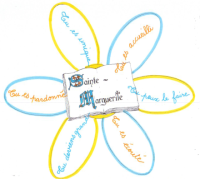 39 rue Tarbé des Sablons 95 600 EAUBONNETél / Fax : 01.39.59.57.74  accueil@saintemarguerite95.frDEMANDE DE PRE-INSCRIPTION ANNEE 2023 – 2024Demande d’inscription, pour SEPTEMBRE  2023, en classe de : .........................................................................L’ENFANT : 	NOM	...........................................................................   PRENOM  .....................................................................		Date de naissance : .................................................   Lieu : ..............................................................................Nationalité : ..............................................................    Sexe : …………………………….		Adresse : …………………………………………………………………………………………………………………..ECOLE  FREQUENTEE  en  2022-2023 :	Publique   □	Privée	 □   Classe ...........................................................Nom et adresse : .................................................................................................................................................................................L’établissement actuel est-il prévenu de votre démarche d’inscription dans notre école ?  OUI □	 NON□Faites-vous une autre demande d’inscription dans un autre établissement privé catholique ? OUI □ NON □LA FAMILLE :L’enfant réside : chez ses parents □	chez son père □	chez sa mère □	autres □Situation familiale des parents : mariés □  pacsés □  vie maritale □  divorcés □ séparés □ veuf□LA FRATRIE :     		Prénoms			Date de naissance				En classe de ………………………………………		……../……./………				………………………….………………………………………		……../……./………				………………………….………………………………………		……../……./………				………………………….Certains enfants sont-ils scolarisés à l’Ecole Sainte Marguerite ?  OUI □      NON □Souhaitez-vous suivre la catéchèse ?		OUI	□			NON	□CURSUS  SCOLAIRE :Votre enfant  a-t-il été déjà maintenu dans une classe ? Si OUI, laquelle ?  ........................................................Votre enfant a-t-il été suivi par une enseignante spécialisée (maître E) ? 	OUI □      NON □Votre enfant a-t-il été suivi par une psychologue ?       			OUI □      NON □				            une orthophoniste ?    			OUI □      NON □	OBSERVATIONS : santé, allergies, informations complémentaires .............................................................………………………………………………………………………………………………………………………………………………………Fait à ……………………………………..		Le : ………………………………Signature des deux parents : ....................................................................................................................................................................................................................Merci  de  joindre  IMPERATIVEMENT un courrier de motivation ainsi que la photocopie du livret de famille COMPLET de l’enfant  à  cette  demande.Vous serez contacté en fonction des places disponibles pour un rendez-vous.Le dossier est à renvoyer par la poste en courrier simple (pas de recommandé) à l’Ecole Sainte Marguerite – 39 rue Tarbé des Sablons – 95600 EaubonnePERE     Autorité parentale OUI □      NON □MERE    Autorité parentale OUI □      NON □Nom :Prénom :Adresse :Tél  mobile :Courriel :Profession :Nom :Prénom :Adresse :Tél  mobile :Courriel :Profession :CLASSESANNEES  SCOLAIRESECOLES  FREQUENTEES : Nom  et  VillePSMSGSCPCE1CE2CM1